Indian myna trapping record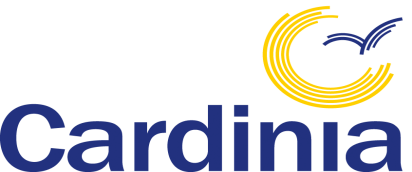 Please submit to Cardinia Shire Council mail@cardinia.vic.gov.au or PO Box 7 Pakenham VIC 3810Name: 	_____________________________________________________________________________Address: _____________________________________________________________________________Date:	_____________________________________________________________________________Monthly totalsJanFebMarAprMayJunJulAugSepOctNovDec12345678910111213141516171819202122232425262728293031JanFebMarAprMayJunJulAugSepOctNovDecTotal